LIVRE DE LA JUNGLEFICHE TECHNIQUE - TOURNEE  2019Sommaire Informations générales Accès / véhicules / personnel / horaires Structure scénique Liste de matériel son et éclairage Loges Catering / restauration Hébergement Pratiques, assurances et conditions particulières Communication Vente de produits dérivés Informations générales Cette comédie musicale pour un public jeune est présentée dans sa version de tournée comme celle présentée à l’APOLLO THEATRE (anciennement Théâtre LE TEMPLE), chants et paroles en play back avec une bande son. La durée du spectacle est de 1 heure (60 mn)environ. Le respect par l’organisateur de la fiche technique fait partie intégrale du contrat de cession et est préalable à la réalisation de la manifestation. Elle sera retournée signée par l’organisateur. Cette fiche technique étant établie pour assurer une qualité égale de la production dans toutes circonstances, des modifications sont possibles ou nécessaires selon les particularités de chaque lieu.  Toute modification de la fiche technique se fera d’un commun accord, notifié et signé dans une annexe au contrat par les deux parties. Plusieurs représentations dans une même journée sont possibles avec une interruption minimale d’une heure entre chaque séance à respecter. À la fin de chaque séance, les artistes en costumes peuvent rencontrer le public au foyer pour la prise de photos et des autographes. La durée de cette intervention est à ajouter sur celle de la représentation pour le calcul du temps de pause. Il appartient à l’organisateur de nous facilité le contact avec les équipes dans chaque salle pour éviter des problèmes techniques et coûts imprévus.  Veuillez nous communiquer le nom et les coordonnées du responsable technique de l’organisateur et/ou du lieu d’accueil.ACCES / VEHICULES / PERSONNEL / HORAIRES L’organisateur fournira : Un plan d’accès de la ville, de la salle et hôtel au moins 30 jours avant le spectacle. La fiche technique de la salle : 			Plan de salle, de scène, de gril, à l’échelle, vue de dessus et transversale si existant 			Descriptif du matériel existant et mis à disposition. Merci de bien vouloir nous prévenir en cas d’accès difficile ou spécifique 					pour le déchargement et rechargement du matériel (escaliers, monte-charge, …). Prévoir un parking la veille au soir : 1 camion 20 m3 (8,50 m de long) et 2 minibus.				En cas d’insécurité des abords, prévoir un gardiennage. En cas d’arrivée par train ou avion, prévoir les transports internes 						Gare, aéroport, hôtel, salle, restaurant,... pour 8/9 personnes :7 artistes + 1/2 accompagnants (costumes – décors) Arrivée de l’équipe technique : 	6 heures et 30 minutes au minimum, avant l’heure du spectacle.  Présence requise : 											régisseur de l’organisateur		régisseur du plateau 		régisseur lumière 		régisseur son				électricien							2 techniciens (lumière et plateau), pour le déchargement/rechargement (selon les spécificités du lieu (escaliers, …), pour le montage / démontage de l’équipement de la production, pour le focus et mouvements plateau	(rideau, décors)												1 habilleuse à l’arrivée des artistes (4 h avant l’ouverture des portes) Il est impératif que l’équipement sur place (son, lumière, tapis de danse, pendrions) soit installé et opérationnel à l’arrivée de l’équipe technique de la tournée (08 h00)						Lumière = prêt au focus.  Service lumière : prévoir des roulements dès l’arrivée de l’équipe LIVRE DE LA JUNGLE jusqu’à l’heure d’ouverture des portes.STRUCTURE SCENIQUE1 / Scène La scène sera parfaitement plane, stable, centrée et non disjointe.  En cas de plein air : garanti hors pluie de tout, le pourtour sera jupé en noir. 1 à 2 escaliers au nez de scène ou en latéral facile d’accès (passage artiste en salle)  Côtes standard :											Ouverture	:  8 mètres mini + dégagement	Profondeur	:  8 mètres + 1 couloir/passage cour à jardin		Hauteur sous plafond : 	7 m2 / Sol, pendrions, frises, rideauIls seront de couleur noir, aux normes de sécurité feu.  Sol = tapis de danse noir sur le plateau plus l’avant scène si nécessaire. Rideau de scène (rouge possible pour le rideau) / commande par machiniste ou télécommande en régie Plans pendrions latéraux + frises : 3 à 4 selon profondeur et découverte  Pendrions pour le cyclo 2 x 4 m (6 m pour grande salle)3 / Coulisses Les commandes de lumières salle et scène seront sous la direction du responsable technique ou éclairagiste.  (option)Fournir 1 régie Intercom 4 postes – (filaires + HF) : 	scène cour ou jardin (selon place régie retour) + 1 HF   	+ 1 spare					régie : son, 1 X régie lumière, poursuite. Éclairage de circulation + éclairage pour loge rapide à proximité de la scène (coté des retours si possible) Miroir sur pied, tables, chaises pour loge rapide 12 m de tubes de lest  	+ 12 gueuses ou pains	(a définir)	4 / Accroches lumière & décors	5 / Régies son et éclairage	 Fournir 4/5 m de table solide pour les consoles et place topeur. En aucun cas situées sous un balcon, à l’exception de la console d’éclairage si le champ de vision est libre.LISTE DE MATERIEL SON ET ECLAIRAGEPAGES 5 à 10 : 6 PAGES dont une en format pdfLOGES 3 loges artistes (6 femmes, 4 hommes), 1 loge techniciens, 1 bureau de production (accès téléphone/  Internet) Loges de changements rapides sur scène : selon la distance des loges à la scène, l’installation de loges de changement sur un côté du plateau sera nécessaire avec lumière et miroirs. Accès aux douches avec l’eau chaude + 15 serviettes de bains Merci de prévoir 1 fer à repasser et planche. Ces loges devront se fermer, clés (code) remises au régisseur dès son arrivée.CATERING / RESTAURATION Prévoir dès l’arrivée de l’équipe technique: (5 pers) :	café, thé, lait, ... / gobelets, serviettes, ...	eaux minérales / coca, jus fruit panachés	1 coupe de fruits   À l’arrivée des artistes     (12 pers) :	café, thé, lait, ..., miel, citrons, eau chaude/ Gobelets en quantité, serviettes papier, 	12 grandes eaux minérales (sauf contrex).			coca / jus fruit panachés.		1 coupe de fruits frais et secs + friandises (chocolats et biscuits) Pour la scène, 	24 petites eaux minérales Restauration : (selon présence) 1 à 3 repas dont 2 chaudsAttention, pour les repas de midi, prévoir un restaurant le plus près de la salle. Menus avec boissons (pas d’alcool) et cafés. / Ou catering sur place, conditions identiques. HEBERGEMENTPAS  D’HEBERGEMENT PARIS REGION PARISIENNEHOTEL et Petit Dejeuner  A VOTRE CHARGEPRATIQUE, ASSURANCES ET CONDITIONS PARTICULIÈRES L’organisateur s’engage à ce que l’artiste ait priorité pour l’installation de son matériel.  Il devra n’y avoir aucun signe, affiche, bannière, ou tout autre matériel publicitaire sur ou près de la scène pendant le spectacle, sauf autorisation préalable de l’artiste. L’organisateur devra prévoir une assurance pour la garantie tous risque du matériel fourni par l’artiste : équipements lumière, sonorisation, instruments, décors, costumes et effets personnels.  Pour les prestations vidéo, photos, enregistrement, journalistique, voir avec la production ainsi que le responsable technique du groupe en cas de prestation filmée. Merci de bien vouloir nous retourner  les coordonnées des Stés de prestation son et lumière, et tous renseignements au minimum 30 jours avant la date du concert. Merci d’avoir été attentif à la lecture de la présente Fiche Technique. N’hésitez pas à nous contacter pour de plus amples détails ou si vous rencontrez une difficulté, ceci dans  l’esprit du bon déroulement du spectacle.		FAIT À Paris, 				LE	    /         /	    2017L’ORGANISATEUR 					LE DIRECTEUR PRODUCTIONPINOCCHIOFICHE TECHNIQUE SON (mise à jour 2012)À FOURNIR PAR  L’ORGANISATEUR :Diffusion façade Un système de type professionnel (D&B, Adamson, L-Acoustics, Meyer, Nexo…) adapté à la capacité de la salle, égalisé et pouvant fournir un niveau de pression équilibré de 105 dB sans distorsion, en tout point accessible au public. La régie son (une console DM2000 + un rack), fourni (ou non)par la production, (voir page suivante) sera située en salle, dans l’axe de la scène. Un régisseur son connaissant parfaitement le système son en place devra être présent pour assister le régisseur son de la production pendant la mise en place, la balance et toute la durée du spectacle.Diffusion retour Pour les scènes type Zénith :- 4 side-fill sur pied (type MTD115, PS15) amplifiés et égalisés (31 bandes type Klark, DBX, XTA) sur 1 ligne- 4 bains de pied (type MTD115, PS15) amplifiés et égalisés (2x31 bandes type Klark, DBX, XTA) sur 2 lignes- Câblage nécessaire, notamment pour relier les sorties du multipaire aux amplis.Pour les scènes de petite taille (ouverture<10m) :- 4 side-fill sur pied (type MTD115, PS15) amplifiés et égalisés (31 bandes type Klark, DBX, XTA) sur 1ligne- OPTION(2 bain de pieds) (type MTD115, PS15) amplifiés et égalisés (2x31 bandes type Klark, DBX, XTA) sur 1 ligneCâblage nécessaire, notamment pour relier les sorties du multipaire aux amplis.Multipaire multipaire type 16/8, avec un boîtier de scène près de la régie retour, et deux éclatés (un à la régie façade, un à la régie retour).Alimentation :- Une prise PC 16A à la régie façade, et une prise PC 16A à la régie retour.(option)Intercoms :1 Réseau d’intercom 6 postes (+ 1 spare) entre les diverses régies: 5 casques filaires, 1 casque HFFOURNI PAR L ORGANISATEURRégie façade- Console 24 voies numérique (type DM2000 v2)- Un rack de périphérique contenant :- 1 égaliseur 2x31 bandes- 1 compresseur à lampe Avalon VT747- 1 réverb  M2000- 1 lecteur CD- 1 lecteur MD- 1 lecteur/enregistreur Alesis HD24 avec liaison optiqueRégie retour (PAS DE REGIE RETOUR)- Console YAMAHA LS 9 -16 - Un rack HF contenant les récepteurs/émetteurs HFPlateau-	7 micros casques HF (+ 1 spare)-	(option)6 ear-monitor (+ 1 spare)-	2 micros statiques d’ambiancePatch :Pour toute question : en coursRégisseur son façade :	1 (en cours   )                 Régisseur son retours :		PAGE 6 SUR 11PINOCCHIOFICHE TECHNIQUE LUMIERE (mise à jour 2012)Matériel apporté par la production PINOCCHIO:néantMatériel et personnel à fournir par l’organisateur :Un système de lumière dit traditionnel sera mis à disposition de l’éclairagiste ,Il sera assisté par un régisseur pupitreur qui pilotera une console pour  lumière asservie (robots) pour aider à réaliser le focus.Sources : 15 Cycliode 1Kw		(10 en perche / 5 au sol)12 découpes 2 Kw	+	6 pieds	10 Fresnel 1 Kw22 PAR 64		dont	16 MFL et 6 VNSP4   PC 2 Kw			2 Blackgun 400 W (lumière noire) / 3 à 4 si grande scène8 Mac 700 (option)OPTION1 poursuite (1200 HMI minimum / 1500 / 2000 - selon salle) + changeur couleur  + gel 106 + 152 + 152 + 201 + FROST1 machine à brouillard sur DMX / 2 sur grande scène 1 ventilateur1 console trad 80 CIRCUITS (exemple Jands 416, Avolite Saphire, MA Lighting)1 console robotStructure pour accroche des lumières :4 perches minimum sur scène (voir plan de feu)1 perche facePour toute question :Régisseur lumière :	PAGE 7 SUR 11LE PLAN DE FEUX SERA JOINT EN FORMAT PDF = page 10CommunicationTous les éléments nécessaires à la publicité du spectacle sont téléchargeables sur le site Internet de la société   www.dshowsproductions.comL’organisateur s’engage à respecter l’esprit de la production dans toutes ses actions de communication.Ventes des produits dérivésLe producteur peut demander la mise en place d’un point de vente des affiches et du CD du spectacle dans le foyer. La vente sera assurée par son personnel et la recette de celle-ci ira intégralement chez le producteur.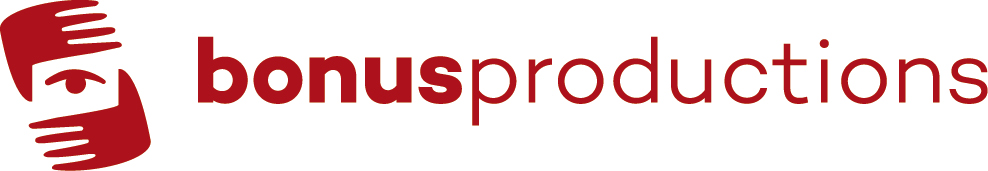 PRODUCTEUR EXECUTIF42 rue de Maubeuge75009 PARISSerge TAPIERMAN                                 Tel : 0782130742   Email :    contactbonus@free.fr                          Serge.tapierman@free.frINOUT1HF BANDES (envoi DM2000->LS9)2HF VOIX (envoi DM2000->LS9)3HF SPARE (envoi DM2000->LS9)4HF TALK Loic (envoi DM2000->LS9)5HF MASTER L6HF MASTER R7HF 8TALK  Tech 19TALK Tech 210AMB J11AMB CPINOCCHIO version 2012 - liste projecteurPINOCCHIO version 2012 - liste projecteurPINOCCHIO version 2012 - liste projecteurPINOCCHIO version 2012 - liste projecteurPINOCCHIO version 2012 - liste projecteurPINOCCHIO version 2012 - liste projecteurN° projotype de projoN° circuitsN° circuit gelata ne pas oublier1cycliode301192cycliode312063cycliode301194cycliode312065cycliode321196découpe332X201AVEC IRIS7cycliode342068cycliode352069cycliode3611910cycliode3520611cycliode3611912fresnel19106avec volets13par 6423201MFL14par 6423201MFL15fresnel19106avec volets16par 6425201MFL17par 6426201MFL18par 6426201MFL19par 6425201MFL20fresnel20106avec volets21par 6424201MFL22par 6424201MFL23fresnel20106avec volets24par 6413180MFL25par 6413101MFL26par 6418201MFL27par 6417201VNSP28par 6416201VNSP29par 6415201VNSP30par 6415201VNSP31par 6416201VNSP32par 6417201VNSP33par 6418201MFL34par 6414180MFL35par 6414101MFL36blackgun9a fournir37atomicDIRECT 1fourni par nos soins\prévoir dmx38par 6410206MFL39par 6410206MFL40atomicDIRECT 1fourni par nos soins\prévoir dmx41blackgun9a fournir42découpe1avec couteaux43fresnel620644découpe2avec couteaux45fresnel720646fresnel720647découpe3avec couteaux48fresnel820649fresnel820650découpe4avec couteaux51fresnel620652découpe5avec couteaux53cycliode2715854cycliode2715855cycliode2815856cycliode2915857cycliode2915858découpe+pied37avec couteaux59découpe+pied38avec couteaux60découpe+pied39avec couteaux61découpe+pied42porte gobo62découpe+pied41porte gobo63découpe+pied40porte gobo64PC2165PC2266PC1119267PC1219268flammes44fourni par nos soins\ar scène court et jardin69flammes44fourni par nos soins\ar scène court et jardin70bulles43fourni par nos soins\ar scène court et jardin71effet KA45fourni par nos soins\sur perche court et jardinpc 1Kwcentre scène en douche1 poursuite (avec du 106 + 152 + 152 + 201 + frost) + machine brouillard (DMX)      + console trad   + console robot (+pupitreur) + 2 techniciens1 poursuite (avec du 106 + 152 + 152 + 201 + frost) + machine brouillard (DMX)      + console trad   + console robot (+pupitreur) + 2 techniciens1 poursuite (avec du 106 + 152 + 152 + 201 + frost) + machine brouillard (DMX)      + console trad   + console robot (+pupitreur) + 2 techniciens1 poursuite (avec du 106 + 152 + 152 + 201 + frost) + machine brouillard (DMX)      + console trad   + console robot (+pupitreur) + 2 techniciens1 poursuite (avec du 106 + 152 + 152 + 201 + frost) + machine brouillard (DMX)      + console trad   + console robot (+pupitreur) + 2 techniciens1 poursuite (avec du 106 + 152 + 152 + 201 + frost) + machine brouillard (DMX)      + console trad   + console robot (+pupitreur) + 2 techniciens1 poursuite (avec du 106 + 152 + 152 + 201 + frost) + machine brouillard (DMX)      + console trad   + console robot (+pupitreur) + 2 techniciens1 poursuite (avec du 106 + 152 + 152 + 201 + frost) + machine brouillard (DMX)      + console trad   + console robot (+pupitreur) + 2 techniciens1 poursuite (avec du 106 + 152 + 152 + 201 + frost) + machine brouillard (DMX)      + console trad   + console robot (+pupitreur) + 2 techniciens1 poursuite (avec du 106 + 152 + 152 + 201 + frost) + machine brouillard (DMX)      + console trad   + console robot (+pupitreur) + 2 techniciens1 poursuite (avec du 106 + 152 + 152 + 201 + frost) + machine brouillard (DMX)      + console trad   + console robot (+pupitreur) + 2 techniciens1 poursuite (avec du 106 + 152 + 152 + 201 + frost) + machine brouillard (DMX)      + console trad   + console robot (+pupitreur) + 2 techniciens